Homelessness is caused by…Loss of loved onesJob loss Domestic violenceDivorceFamily disputesDepressionUntreated mental illnessPost-traumatic stress disorderAddictionPhysical DisabilitiesSTATISTICS:20-25% of single adults that are homeless suffer from severe and persistent mental illnessMore than half of the homeless are families with childrenQUOTES:“We think sometimes that poverty is only being hungry, naked and homeless. The poverty of being unwanted, unloved and uncared for is the greatest poverty. We must start in our own homes to remedy this kind of poverty.”- Mother Teresa“If a free society cannot help the many who are poor, it cannot save the few who are rich.”John F. KennedyWHAT’S THEIR STORY?...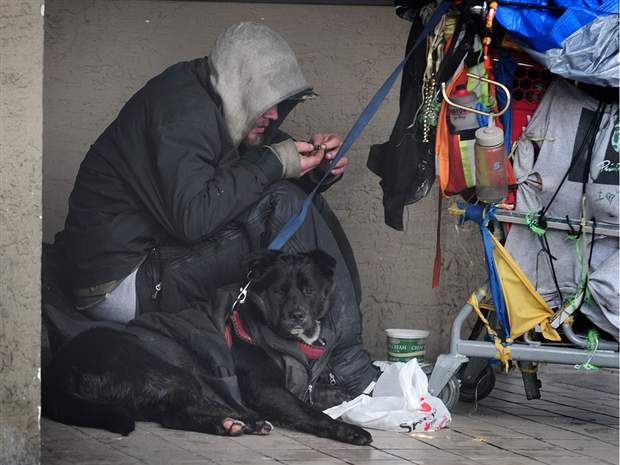 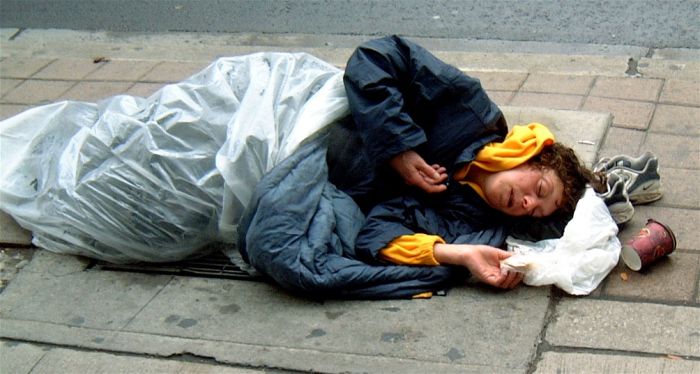 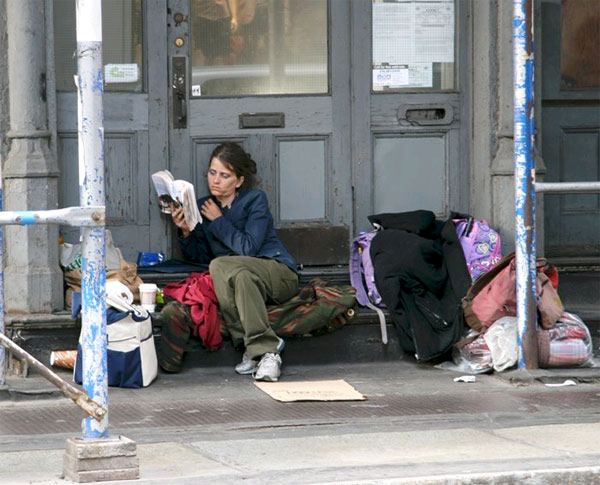 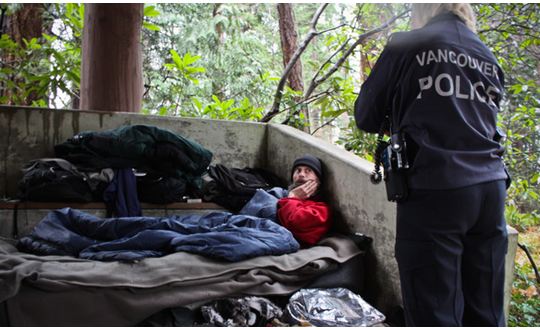 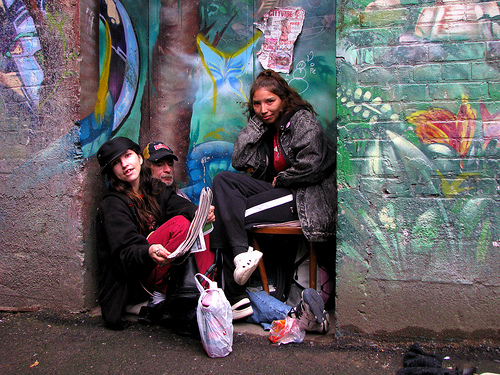 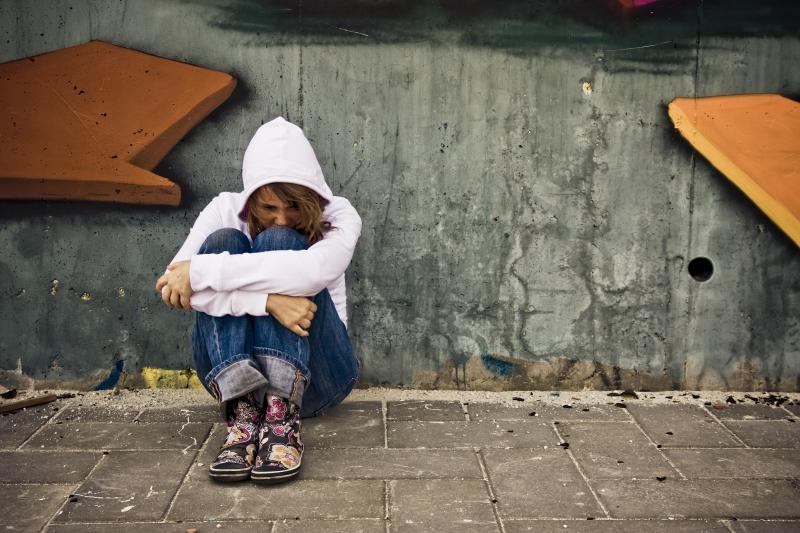 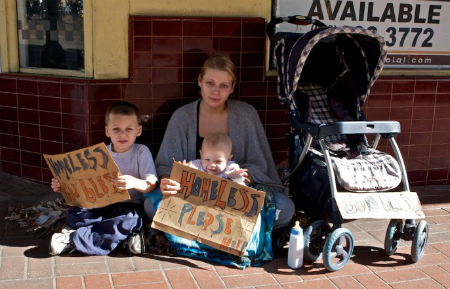 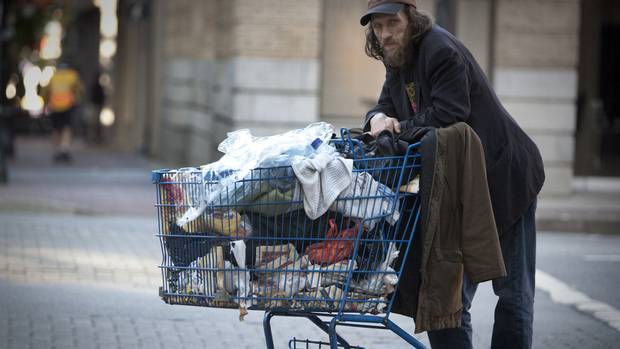 